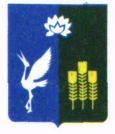 ГЛАВААДМИНИСТРАЦИИКРАСНОКУТСКОГО СЕЛЬСКОГО ПОСЕЛЕНИЯСПАССКОГО МУНИЦИПАЛЬНОГО РАЙОНАПРИМОРСКОГО КРАЯПОСТАНОВЛЕНИЕ13 .10.2023 года                     с.Красный Кут                                         № 31О внесении изменений в постановление  администрации Краснокутского сельского поселения «Об утверждении бюджетного прогноза Краснокутского сельского поселения на 2020-2025 годы»В соответствии со ст.170.1, 172, 173 Бюджетного кодекса Российской Федерации, руководствуясь Уставом Краснокутского сельского поселения, администрация Краснокутского сельского поселенияПОСТАНОВЛЯЕТ:Внести изменения в  бюджетный прогноз Краснокутского сельского поселения на 2020-2025 годы.( приложение №1 п.1  ) Прогноз основных характеристик бюджета Краснокутского сельского поселения на период 2020- 2026 годовНастоящее постановление вступает в силу после его официального опубликования на официальном сайте краснокутское.рф и печатном  органе  газете- « Горизонт» администрации Краснокутского сельского поселения.3.  Контроль за исполнением настоящего постановления оставляю за собой.Глава Краснокутского сельского поселения		            А.Б Петриченко1. Прогноз основных характеристик бюджета Краснокутского сельского поселения на период 2020- 2026 годов Таблица 1Предельные расходы на финансовое обеспечение реализации муниципальных программ Краснокутского сельского поселенияТыс.руб.2020202120222023202420252026Доходы бюджета субъекта Российской Федерациитыс.руб9967,6711230,608989,598967,889610,706775,576552,5налоговые и неналоговые доходы - всеготыс.руб.6421,338463,491842,941406,531469,101627,771618,77налоговые доходы бюджета  субъекта Российской Федерации - всеготыс.руб.1608,451663,151834,551403,151215,711239,381240,38налог на доходы физических лицтыс.руб.101,95105,42109,00138,19139,00140,0141,00Единый сельскохозяйственный налогтыс.руб.1,031,071,111,190,000,000,00Налог на имущество физических лицтыс.руб.99,78103,17128,25139,21146,31152,17152,18Земельный налогтыс.руб.1384,531431,601573,571114,54920,40937,20937,20Госпошлина22,6210,010,010,010,0Прочие налоговые доходытыс.руб.0,000,000,000,000,000,000,00Неналоговые доходытыс.руб.4812,886800,348,393,38253,39383,39378,39Безвозмездные поступлениятыс.руб.3546,342767,117146,657561,358141,605147,804933,73субвенции из федерального бюджетатыс.руб.284,63284,63  337,05420,25451,13467,46467,46Дотациитыс.руб.1845,101775,251743,081680,341466,27Субсидиитыс.руб.3000,003000,003000,003000,003000,00Иные МБТтыс.руб.1964,502365,852947,390,000,00Прочие доходытыс.руб.0,000,000,000,000,000,000,00Расходы  бюджета субъекта Российской Федерациитыс.руб.9967,6811230,608989,598967,889610,706775,576252,5Общегосударственные вопросы 0100тыс.руб.3389,543560,002658,042926,603104,642895,102900,48Национальная оборона 0203тыс.руб.284,63284,63337,05420,25451,13467,46467,46Национальная безопасность и правоохранительная деятельность 0309тыс.руб.683,92370,00100,0155,00,00260,00,00Национальная экономика 0409тыс.руб.1899,001925,081964,502365,852947,390,000,00Другие вопросы в области национальной экономики 0412Тыс.руб.30,0015,000,000,000,000,000,000,Жилищно-коммунальное хозяйство 0500тыс.руб.2570,004545,893610,003030,33030,303030,33030,3Молодёжная политика и оздоровление детей 0707тыс.руб200,00200,000,0040,040,040,000,00культура, кинематография  0801тыс.руб.407,25210,00270,0019,8819,880,000,00физическая культура и спорт 1101тыс.руб.503,34120,0050,0010,017,360,000,00Дефицит (-) (профицит) (+) бюджетатыс.руб.0,000,000,000,000,000,000,00Источники финансирование бюджета, в том числе:0,000,000,000,00Заимствования муниципального образования0,000,000,000,00Использование остатков бюджетных средств бюджета0,000,000,000,00иные источники0,000,000,000,00 0,00Наименование муниципальной программы/подпрограммы2020 год2021 год2022 год2023 год2024 год2025 год2026годМуниципальная  программа «Формирование современной городской среды  Краснокутского сельского поселения  на 2020-2027 годы»350,03030,33030,33030,33030,33030,3Муниципальная программа  «Защита населения и территории Краснокутского сельского поселения Спасского муниципального района на 2023 - 2025годы»155,00,00260,00,00Муниципальная программа  «Развитие  молодежной политики  Краснокутского сельского поселения на 2023-2025 годы»40,040,040,00,00Муниципальная программа  «Противодействие коррупции в Краснокутском  сельском поселении на 2022-2024 годы2,02,00,00